Инсценировка «Заюшкина избушка» 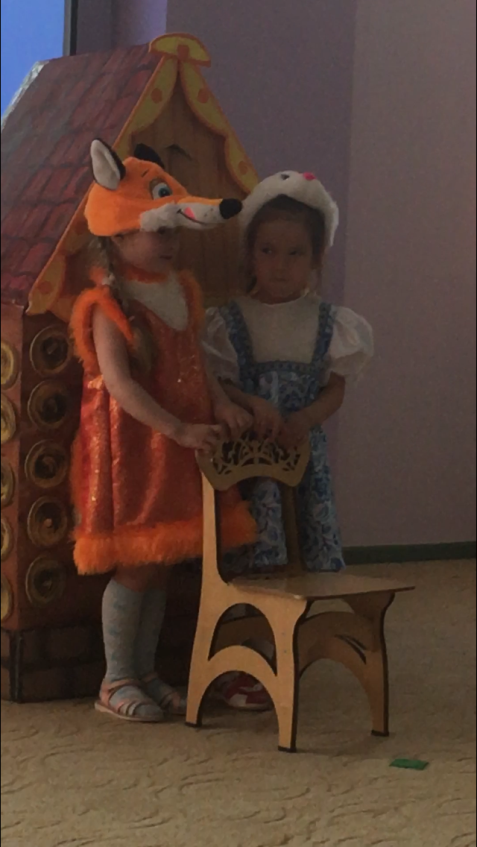 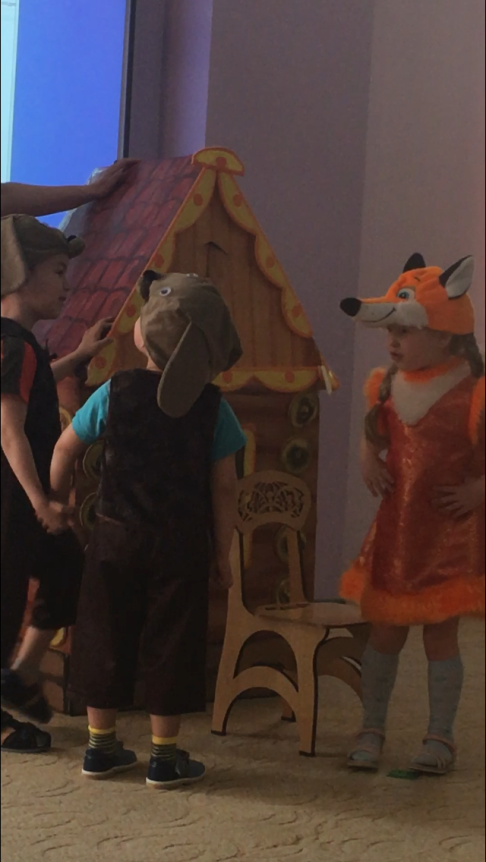 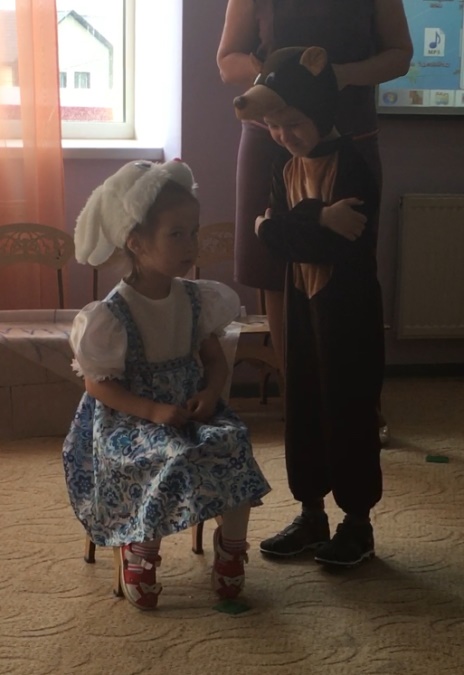 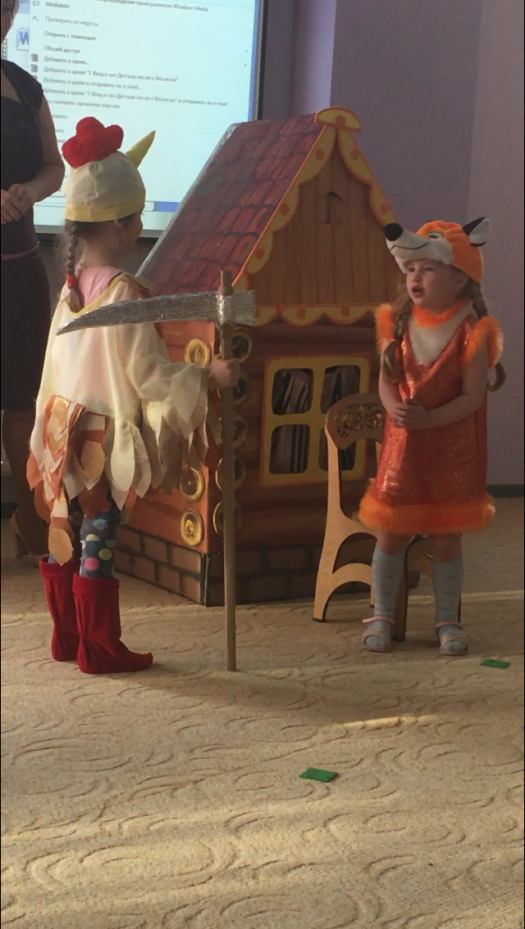 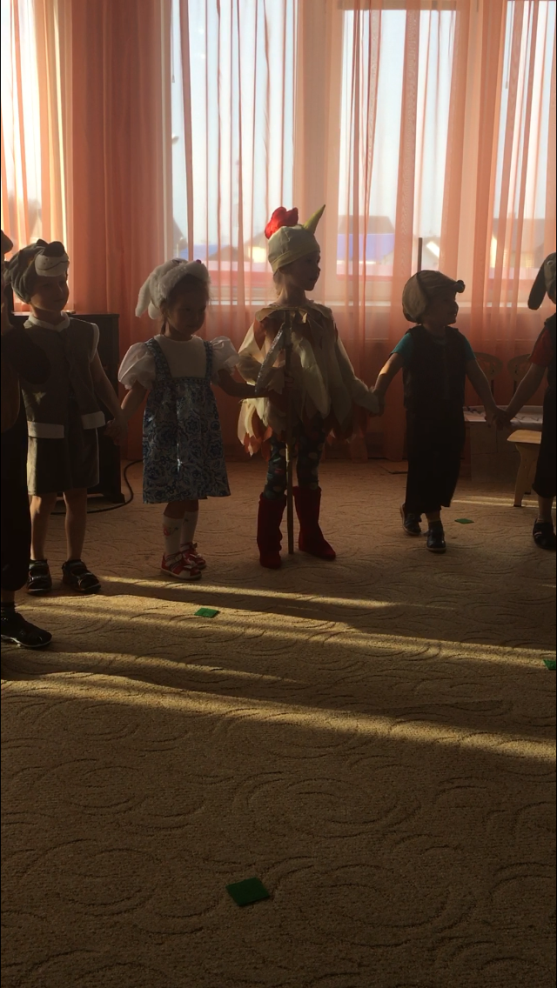 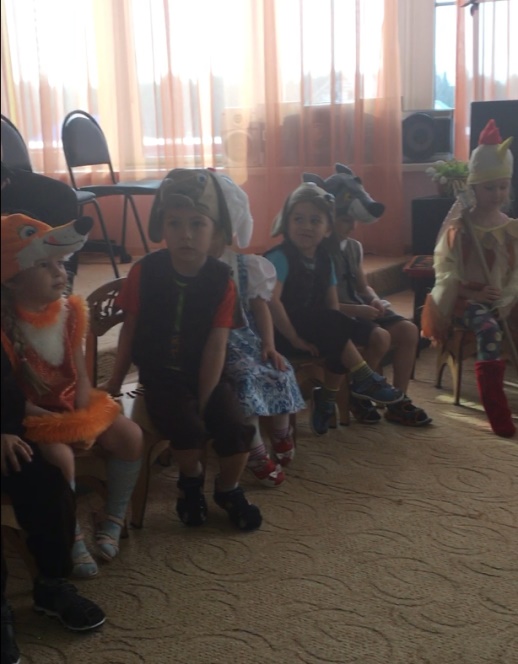 